ГЛАВА ГОРОДА ИШИМАПОСТАНОВЛЕНИЕ  11 марта 2022 г.                                                                                             № 04   	В соответствии с Федеральным законом Российской Федерации от 06.10.2003 № 131-ФЗ «Об общих принципах организации местного самоуправления в Российской Федерации», статьей 39 Градостроительного кодекса Российской Федерации, Уставом города Ишима, правилами землепользования и застройки муниципального образования городской округ город Ишим, утвержденными решением Ишимской городской Думы от 25.12.2009 № 350, Положением о порядке организации и проведения публичных слушаний, общественных обсуждений в муниципальном образовании городской округ город Ишим по вопросам градостроительной деятельности, утвержденным решением Ишимской городской Думы от 27.08.2021 № 77: Назначить общественные обсуждения по проектам постановлений администрации города Ишима о предоставлении разрешения на условно разрешенный вид использования земельных участков согласно приложению к настоящему постановлению.Определить:- общественные обсуждения проводятся с 15 марта по 25 марта 2022 года на официальном сайте по адресу: https://ishim.admtyumen.ru/mo/Ishim/economics/architecture/public_discussions.htm . - экспозиция проекта проходит в здании администрации города Ишима, по адресу: г. Ишим, ул. Гагарина, 67, каб. 105, с 14.00 до 17.00.- консультации по экспозиции проектов проводятся со вторника по пятницу с 14.00 до 17.00.- предложения и замечания, касающиеся проектов, можно подавать посредством официального сайта муниципального образования город Ишим ishim.admtyumen.ru, в письменной форме в адрес комиссии по подготовке проекта правил землепользования и застройки муниципального образования город Ишим с 15 марта по 25 марта 2022 года в будние дни с 10.00 до 17.00 в здании администрации города Ишима, по адресу: г. Ишим, ул. Гагарина, 67, каб. 105; а также посредством записи в книге (журнале) учета посетителей экспозиции проектов, подлежащих рассмотрению на общественных обсуждениях. -  проекты, подлежащие рассмотрению на общественных обсуждениях, и информационные материалы к ним разместить на официальном сайте по следующему адресу: https://ishim.admtyumen.ru/mo/Ishim/economics/architecture/public_discussions.htm .Опубликовать настоящее постановление в газете «Ишимская правда», в сетевом издании «Официальные документы города Ишима» (http://ishimdoc.ru) и разместить на официальном сайте муниципального образования город Ишим ishim.admtyumen.ru.Контроль за исполнением постановления возложить на первого заместителя Главы города.Глава города                                                                                         Ф.Б. ШишкинПРОЕКТЫ ПОСТАНОВЛЕНИЙ АДМИНИСТРАЦИИ ГОРОДА ИШИМАО ПРЕДОСТАВЛЕНИИ РАЗРЕШЕНИЯ НАУСЛОВНО РАЗРЕШЕННЫЙ ВИД ИСПОЛЬЗОВАНИЯЗЕМЕЛЬНЫХ УЧАСТКОВ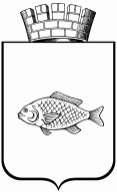 О назначении общественных обсуждений по проектам постановлений администрации города Ишима о предоставлении разрешения на условно разрешенный вид использования земельных участковПриложение к постановлению Главы города ИшимаОт 11 марта 2022 года № 04   №п/пНаименованиеИнформация по проекту1О предоставлении разрешения на условно разрешенный вид использования земельного участка по адресу: Тюменская область, г. Ишим, ул. Артиллерийская.Предоставление разрешения на условно разрешенный вид использования земельного участка с кадастровым номером 72:25:0104019:840  площадью 29 кв.м., расположенного в территориальной зоне «Зона делового, общественного и коммерческого назначения (О1)», по адресу: Тюменская обл., г. Ишим, ул. Артиллерийская – «Хранение автотранспорта (2.7.1)».Заявитель: Батенко Герман Владимирович.2О предоставлении разрешения на условно разрешенный вид использования земельного участка по адресу: Тюменская область, г. Ишим, ул. Артиллерийская.Предоставление разрешения на условно разрешенный вид использования земельного участка с кадастровым номером 72:25:0104019:839  площадью 30 кв.м., расположенного в территориальной зоне «Зона делового, общественного и коммерческого назначения (О1)», по адресу: Тюменская обл., г. Ишим, ул. Артиллерийская – «Хранение автотранспорта (2.7.1)».Заявитель: Батенко Герман Владимирович.